Doklad OJE - 3210v	ODBĚRATEL - fakturační adresaNárodní galerie v PrazeStaroměstské náměstí 12110 15 Praha 1Číslo objednávky 3210/2023DODAVATELStraka JiříHromádkova 1584/18390 02 TáborOBJEDNÁVKAE-mail: XXXXXXXXXXXXXXXXXXXXXRazítko a podpis 	Dle § 6 odst.1 zákona c. 340/2015 Sb. o registru smluv nabývá objednávka s předmětem plnění vyšší než hodnota 50.000,- Kč bez DPH účinnosti až uveřejněním (včetně jejího písemného potvrzení) v registru smluv. Uveřejnění provede objednatel.Žádáme obratem o zaslání akceptace (potrvrzení) objednávky.Potvrzené a odsouhlasené faktury spolu s objednávkou, případně předávacím či srovnávacím protokolem zasílejte na XXXXXXXXXXXXXXXXDatum:   13. 11. 2023Podpis:     XXXXXXXXXPlatné elektronické podpisy:30.10.2023 09:07:04 - XXXXXXXXXXXXXXXX - příkazce operace31.10.2023 13:57:37 - XXXXXXXXXX - správce rozpočtuČíslo objednávky 3210/2023© MÚZO Praha s.r.o. - www.muzo.czStrana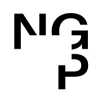 Zřízena zákonem č.148/1949 Sb., o Národní galerii v Praze Česká republikaIČ    00023281	DIČ CZ00023281IČ 04497309Typ Příspěvková organizaceDatum vystavení   26.10.2023Číslo jednacíSmlouvaOBJEDNAVKAPožadujeme :Požadujeme :Požadujeme :Požadujeme :Termín dodání01.09.2023- 31.12.2023Způsob dopravyZpůsob dopravyZpůsob dopravyZpůsob dopravyZpůsob platbyPlatebním příkazemPlatebním příkazemSplatnost faktury30 dnůod data doručeníObjednáváme u Vás natáčení a následná postprodukce dokumentu do výstavy Petr Brandl.Objednáváme u Vás natáčení a následná postprodukce dokumentu do výstavy Petr Brandl.Objednáváme u Vás natáčení a následná postprodukce dokumentu do výstavy Petr Brandl.Objednáváme u Vás natáčení a následná postprodukce dokumentu do výstavy Petr Brandl.Objednáváme u Vás natáčení a následná postprodukce dokumentu do výstavy Petr Brandl.Objednáváme u Vás natáčení a následná postprodukce dokumentu do výstavy Petr Brandl.PoložkaMnožství MJ%DPH	Cena bez DPH/MJ%DPH	Cena bez DPH/MJDPH/MJCelkem s DPHNatočení a postprodukce videa do výstavy, Brandl1.00050 000.000.0050 000.00Vystavil(a)XXXXXXXXXXXXXXXXPřibližná celková cenaPřibližná celková cena50 000.00Kč